RUNIBEX TECHNOLOGY GROUP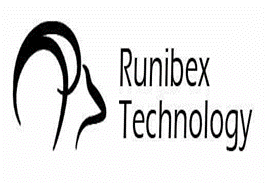 OUR QUALITY POLICYOur Quality Policy, as a whole, for our group companies, pledges; The documentation, generalization, sustainability and communicability of our Quality Management System, The structuring of Corporate Performance and Corporate Risk Management Systems, periodic follow-ups and taking necessary actions, Achieving corporate goals, The continuous improvement of our business processes, Improving our competence through individual and teamwork training, Ensuring the satisfaction of our customers, suppliers and employees,Strengthening our corporate reputation and keeping our corporate values ​​alive,Compliance with all relevant national / international legislations,Effective management and continuous improvement of all our activities within the framework of our policies complying with ISO 9001: 2015 Quality Management System,Ensure the accessibility of this policy and increase awareness of our stakeholders,Fatih OZBAGRIACIK
                                                                                                                                General Manager PO.KY.01/0